Town of Princeville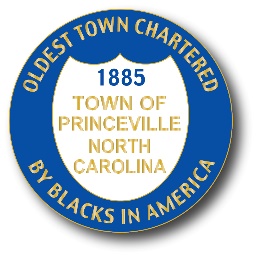 Office of the Town Manager3003 North Main StreetTarboro North Carolina 27886(252) 823-1057February 3, 2022To:  Honorable Mayor and Board of CommissionersFrom:  Glenda Lawrence-Knight, Town Manager             Alice Johnson, Finance OfficerRe:  2021-2022 Budget Amendment MessageAmendment to the 2021/2022 Budget for the following is being requested based upon the balancing of the books:Amend Expenses in the amount of $42,638.53 from Human Services Page 9, GL Account 52209 to:Page 3, 52102 - Professional Svc-Accounting - $1,500.00Page 3, 52401 - Insurance Workers Compensation - $3,532.56Page 3, 52402 - Insurance Property & Liability - $745.29Page 4, 53000 - Supplies and Materials - $2,004.51Page 4, 54040 – Postage - $266.52Page 4, 54050 – Utilities and Related - $26,000.00Page 4, 1051178 – Princeville Special Events - $4,000.00Page 7, 52405 - Insurance Vehicle - $3,613.17Amend Revenues Telecommunications Sales Tax Revenues Page 1, 42502 to $11,076.82Transfer $11,076.82 to Page 3, 51300 – Retirement Page 7, 52301 -R&M Equipment – Transfer $3,000.00 to Page 3, 51300 – RetirementPage 7, 52305 – R&M Buildings & Grounds Transfer $4,000.00 to Page 3, 51300 – RetirementPage 4, 54030 Cell Phones – Transfer $500.00 to Page 9 – 53000-Supplies and MaterialsThe following adjustments were made to the Senate Bill 363 after the books were balanced:Page 2, 43200 - Senate Bill 363 (Disaster Recovery) adjusted from $4,737,972.00 to $3,920,166.53Page 11, 55211 – Land Acquisition - adjusted from $252,273.43 to $233,606.26Page 11, 55212 - Service and Contracts - adjusted from $371,784.75 to $800,000.00Page 11, 55200 – Capital Outlay - adjusted from $1,002,966.95 to $879,190.70Page 11, 55213–Reserved for Town Disaster Recovery-adjusted from $3,110,946.81 to $2,007,396.42Respectfully Submitted,Glenda Lawrence-KnightTown Manager Alice JohnsonFinance Officer